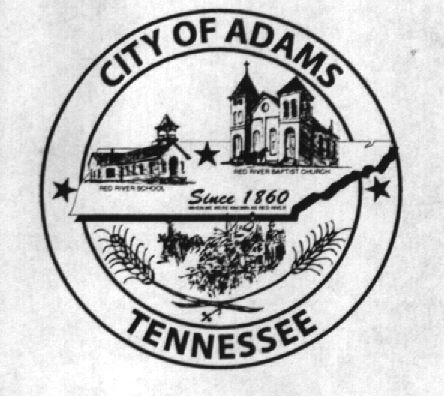 City MeetingJuly 13, 2017The Adams Board of Commissioners met in regular session on Thursday, July 13, 2017, at 7:00 p.m. in the Bell School Auditorium.  Mayor Mary Mantooth, and Commissioner Will David Goodman were present. Vice Mayor Wayne Evans was absent.Item 1:  Open With PrayerMayor Mantooth asked Stephen Ayres to open with a word of prayer.  Following the word of prayer, Mayor Mantooth requested all in attendance stand for the Pledge of Allegiance.  Item 2:  MinutesMinutes of the June 6, 2017 meeting was read. There being no additions or corrections, Mayor Mantooth moved the minutes be approved as read.  The minutes stand approved as read with no additions or corrections.Item 3:  Financial ReportThe financial report was presented.  There being no corrections, Mayor Mantooth moved that the financial report be approved as presented.  The financial report stands approved with no corrections or additions.  Item 4:  Resolution Number 2017-008The City Recorder read the title and summary of Resolution Number 2017-008: Calling for a Public Hearing on the Question of Creating a Water Authority.  Stephen Ayres, superintendent of the Adams-Cedar Hill Water System requested the Resolution be postponed until the final draft of the water authority ordinance has been completed.  Mr. Ayres stated he did not think we would be able to answer all of the questions that may come up at a public hearing without knowing what exactly is in the final draft of the ordinance.  Mayor Mantooth and Commissioner Goodman agreed with this, and the matter is postponed until the next regularly scheduled city meeting on Thursday, August 11, 2017.Item 5:  TML Pool Letter re: Property InsuranceThe City Recorder read a letter received from the city’s insurance company dated June 16, 2017 wherein a recommendation was made that the city conduct periodic inspections of the trees surrounding structures on our property to identify and remove any large and/or dead limbs that could fall and damage the structures.  The letter also listed new items to be listed on and included in the city’s property insurance for FY2018.  Mayor Mantooth and Commissioner Goodman agreed the city should keep an eye out for any such limbs and hire a company to take care of them as needed.Item 6: HVAC Contract RenewalThe City Recorder stated the HVAC service agreement with A2Z Heating and Air has expired and inquired about whether or not the commissioners wanted to renew the existing service with A2Z or select another company.  After a bit of discussion, it was decided to get prices from a couple other companies and present the findings at next month’s meeting.Item 7: McGhee Engineering Request for EncroachmentsThe City of Adams received a letter from McGhee Engineering, dated July 5, 2017, requesting right-of-way access on several city roads for the Logan/Todd – Springfield, TN water line project.  The commissioners agreed to allow this access and the City Recorder will find out how we go about giving such access and execute the required document.  ADDITION PER CITY MEETING ON 8/10/2017:  Commissioner Goodman requested the addition that at this meeting he requested to see the map referenced in the letter and thought due to this request, the decision for approving the encroachment would be postponed until next month’s city meeting.  The City Recorder stated it was her understanding that he just requested to see the map, but did not hear him ask for this decision to be postponed.  Additionally, the City Recorder stated a letter, signed by the mayor had already been sent to McGhee Engineering approving the encroachment.Item 8:  Museum Department CDThis issue was not discussed by the commissioners, as they feel it is up to the Museum Department to decide how they want to invest their funds.  Item 9:  Threshermen’s Association RequestChris Cockrill, representative of the Threshermen’s Association, presented the commissioners with a list of items they would like to have completed before the Threshermen’s Show.  In particular, Mr. Cockrill wanted the outdoor showers repaired, which had already been completed, the lights in the gymnasium replaced, which was completed earlier today, and the lights fixed that are attached to the front of Bell School.  The City Recorder explained one of the fixtures needed to be replaced because the glass had been damaged and there was standing water in it.  Jay Hall stated that he will take care of barricading all the areas related to septic tanks so no one drives over them.  The commissioners never gave an answer on replacing the lights on the front of Bell School.Item 10:  County Transportation Committee City RepresentativeMayor Mantooth stated she received a request for the City to provide a representative for the County Transportation Committee.  The Mayor also stated she spoke with Jay Hall before the meeting and he has agreed to be our representative.Item 11: L’America LeaseBarbara Latham presented a letter to the Mayor last week stating she was terminating her lease for Suite 201 early.  Mrs. Latham stated in her letter that her last day would be August 31, 2017 and she was aware the early termination meant she would forfeit her deposit of $300.00.Item 12: Updates from the DepartmentsChief Ray Brown stated he had no information to report, but the 4th of July event was a success.  The City Recorder requested permission to add to Chief Brown’s statement and said the Fire Department actually raised $1,304 for the silent auction and $1,760.25 for food and beverages, bringing the grand total raised to $3,064.25.  Mayor Mantooth presented Chief Brown with a plaque for the event.No representative for the Recreation Department was in attendance.No representative for the museum department was in attendance. Item 13: Other BusinessKaren Brooks addressed the commissioners regarding her request to rent the gymnasium for a couple days a week to have aerobics class.  Mrs. Brooks stated she used to lease the gym for aerobics three years ago and had approximately 12 participants to start with and ended up with 6.  Mrs. Brooks wants to rent the gym for approximately 8 hours per month and requests the rent be less than the $250 per month previously offered to her.  Mrs. Brooks stated she will have approximately 8-10 participants.  The commissioners discussed providing a short-term lease of 3 months, beginning August 1, 2017 and ending November 30, 2017 at a rate of $100 per month.  Mrs. Brooks would not be allowed to use the gym in October due to CSI using it for the Spirit play.  Mrs. Brooks agreed to the terms, which will be renegotiated by the commissioners in November.There being no further business, Mayor Mantooth moved to adjourn. Commissioner Goodman seconded the motion.  Meeting adjourned at 7:44 p.m.Respectfully submitted, ________________________________		____________________________________Dawn Ray, City Recorder				Mary Mantooth, Mayor